Технологическая карта учебного занятия Конспект занятия1. Организационная частьЗдравствуйте.  Проверьте готовность к занятию. Дежурный называет отсутствующих.      Мы продолжаем изучать астрономию у нас был раздел практическая астрономия и дальше мы начнем знакомиться напосредственно с телами Солнечной системы. Прослушайте песню и определите тему нашего занятия«Звезда по имени Солнце» В. ЦОЙ Включает аудиозаписьОбсуждает с учащимися тему урока.  Имя Виктора Цоя носит астероид № 2740, открытый в	26 сентября 1974 Людмилой Васильевной  Журавлёвой, советским и украинским астрономом,  в Крымской астрофизической обсерватории. В честь неё назван астероид (26087) Журавлёва2. Актуализация и мотивацияТема занятия «Солнце-звезда Солнечной системы »(слайд2.)Человечество на протяжении всей своей истории восхищалось и поклонялось Солнцу. Это было самое могущественное божество у большинства древних народов мира, а культ непобедимого Солнца был одним из самых распространённых (Ге́лиос — греческий бог Солнца, Аполлон — бог Солнца у римлян, Митра — у персов, Ярило — у славян). В честь Солнца возводились огромные храмы, о нём слагались песни и ему приносились жертвы.Что мы с вами знаем о СолнцеЧто неизвестно, но вы хотели бы узнать?3.  Постановка целей занятия1. Знать общие сведения о Солнце2. Химический Состав и источники энергии Солнца2 Строение Солнца3 . Строение Солнечной атмосферы и явления в слоях солнечной атмосферы4. Активность Солнца, влияние Солнца на Землю4. Объяснение нового материалаТеперь пришло время поговорить о центральном объекте Солнечной системы — о Солнце. Оно занимает исключительное положение в нашей с вами жизни. Солнце обеспечивает нас светом, теплом, а также является источником всех видов энергии, используемых человечеством.1. Общие сведения о  СолнцеСолнце — это типичный представитель звёзд, представляющий собой раскалённый плазменный шар. Его масса примерно равна 2 ∙ 1030 килограммам, что в 333 000 раз больше массы Земли, и составляет почти 99,87 % суммарной массы всех тел Солнечной системы. Средний диаметр Солнца в 109 раз превышает диаметр нашей планеты. А его объём в 1 301 019 раз больше объёма Земли.Такой гигантский плазменный шар излучает в космическое пространство колоссальный по мощности поток излучения. Однако Земля получает всего одну двухмиллиардную долю солнечного излучения. При этом измерения за пределами земной атмосферы показали, что на поверхность площадью 1 м2, расположенную перпендикулярно солнечным лучам, ежесекундно поступает энергия, практически не меняющаяся в течение длительного промежутка времени. Эта величина была названа солнечной постоянной: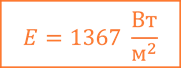 Второй не менее важной характеристикой Солнца является его светимость или полное количество энергии, излучаемое Солнцем по всем направлениям за единицу времени. Она определяется как произведение величины солнечной постоянной и площади сферы радиусом в одну астрономическую единицу:L⨀ = E ∙ 4πR2.Светимость нашей звезды составляет примерно 3,8 ∙ 1026 Вт.2.Химический состав и источники энергии СолнцаХимический состав СолнцаСейчас же учёные с помощью башенных солнечных телескопов и телескопов, установленных на бортах спутников, активно изучают природу Солнца и выясняют его влияние на нашу планету. А важнейшую информацию о физических процессах, происходящих на Солнце, даёт изучение его спектра. Дело в том, что химические элементы, которые присутствуют в атмосфере Солнца, поглощают из непрерывного спектра, излучаемого фотосферой, свет определённой частоты. В результате в непрерывном спектре появляются тёмные линии — линии поглощения.Впервые они были обнаружены в 1802 году английским физиком Уильямом Волластоном. Однако учёный не придал им особого значения, считая, что их появление зависит от внешних причин. Лишь в 1814 году немецкий физик Йозеф Фраунгофер, исследуя эти линии, убедился, что их причина не оптический обман, а природа солнечного света. Он также смог выделить и обозначить 576 тёмных линий, которые впоследствии были названы фраунгоферовыми линиями солнечного спектра. Сейчас же в солнечном спектре зарегистрировано более 30 тысяч фраунгоферовых линий, принадлежащих 72 химическим элементам.Их анализ показал, что преобладающим элементом на Солнце является водород — на его долю приходится примерно 73,5 % солнечной массы. Ещё почти 25 % массы Солнца приходится на гелий. Однако сразу же оговоримся, что данных о соотношении элементов в глубинных слоях Солнца очень и очень немного.Какие процессы происходят внутри Солнца?  (Фрагмент фильма «Космос»)На какие вопросы дал ответ фрагмент?Вещество Солнца представляет собой сильно ионизированную плазму, средняя плотность которой составляет порядка 1400 кг/м3. Однако по мере приближения к центру Солнца его плотность, как и температура с давлением, достигают максимальных значений.Огромное давление внутри Солнца обусловлено действием вышележащих слоёв. Силы тяготения стремятся сжать Солнце. Этому препятствуют силы упругости горячего газа и давление излучения, идущие из недр и стремящиеся расширить Солнце. Тяготение с одной стороны, упругость газов и давление излучения с другой стороны, уравновешивают друг друга. Причём равновесие имеет место во всех слоях от поверхности до центра Солнца. Такое состояние Солнца и звёзд называется гидростатическим равновесием. Например, Уильям Гершель считал, что Солнце — это холодное и твёрдое тело, которое окружено огромным огненным океаном. Правда, в этом случае такой океан должен был полностью выгореть через несколько тысяч лет после начала горения. А Герман Гельмгольц предполагал, что увеличение внутренней энергии и как следствие увеличение температуры Солнца происходит из-за его медленного гравитационного сжатия. Чтобы компенсировать потери энергии на излучение, достаточно было бы, чтобы диаметр Солнца ежегодно уменьшался на 75 метров. Но в этом случае срок «службы» Солнца увеличивался до нескольких миллионов лет, но никак не до миллиардов.И лишь в 30-х годах ХХ в. американский астрофизик Ханс Альбрехт Бетэ высказал предположение о том, что энергию Солнце получает за счёт термоядерных реакций, происходящих в его недрах.Им же был открыт водородный (или протон-протонный) цикл — цепочка из трёх термоядерных реакций, приводящая к образованию гелия из водорода: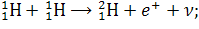 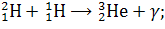 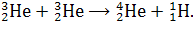 Обратите внимание на то, что для образования двух ядер , необходимых для третьей реакции, первые две должны произойти дважды.Чтобы представить, какое огромное количество энергии выделяется Солнцем в результате превращения водорода в гелий, достаточно знать, что в среднем оно теряет примерно 4 миллиона тонн водорода в секунду! На первый взгляд, эта величина может показаться огромной. Однако она ничтожна, по сравнению с полной массой Солнца. А расчёты специалистов показывают, что «топлива» в его недрах достаточно для поддержания термоядерных реакций ещё в течение примерно 5 миллиардов лет. После этого в недрах Солнца начнутся необратимые реакции, которые приведут к его гибели.3. Строение СолнцаДанная модель Солнца даёт основания предполагать, что в центре нашей звезды находится ядро, радиус которого может достигать примерно 150—175 тыс. километров.Над ядром, в области 0,2—0,7 радиуса Солнца, располагается зона лучистого переноса. В ней происходит перенос энергии от ядра к более высоким слоям посредством поглощения и излучения фотонов высоких энергий. При этом слои не меняются своими местами, а энергия, излучённая нижним слоем, поглощается верхним и затем переизлучается им. То есть происходит очень медленное, иногда длящееся до миллиона лет «просачивание» излучения от центра Солнца к поверхности.В последней трети радиуса Солнца находится конвективная зона. В ней передача энергии осуществляется посредством конвекции (то есть перемешиванием).Конвективная зона простирается практически до самой видимой поверхности Солнца — атмосферы Слушая рассказ заполните таблицу Строение СолнцаПервичное закрепление: Какие процессы происходят внутри Солнца.Что вам известно о строении Солнца4. Строение Солнечной атмосферыСолнечная атмосфера состоит из нескольких слоёв: фотосферы, хромосферы и короны.Фотосфера — это самый нижний слой солнечной атмосферы. Её толщина не превышает и 300 километров.Температура фотосферы по мере приближения к её внешнему краю уменьшается с 6600 К до 4400 К. При таких температурах раскалённый газ излучает энергию преимущественно в оптическом диапазоне волн. Именно этот нижний слой атмосферы, видимый как желтовато-яркий диск, зрительно воспринимается нами как Солнце.При близком рассмотрении фотосферы можно заметить, что её поверхность состоит как бы из отдельных зёрен —гранул. Это огромные пузыри плазмы, диаметр которых может достигать 700—1000 километров.Существует одна такая гранула недолго — в среднем 5—10 минут. Затем на её месте появляется новая гранула, которая будет отличаться от прежней по форме и размерам. Процесс постоянного возникновения и исчезновения гранул в фотосфере называется грануляцией.Наиболее приметными и самыми известными объектами фотосферы Солнца являются солнечные пятна. Их диаметр может достигать 200 000 километров, что существенно больше диаметра нашей планеты. Но есть и маленькие пятна, которые принято называть порами.Интересно, что первые сообщения о пятнах на Солнце относятся к 800 году до нашей эры. А первые зарисовки солнечных пятен найдены в хронике Иоанна Вустерского 1128 года.Солнечные пятна — это области «холодного» газа. Их температура примерно на 2000—2500 оС меньше, чем температура окружающей фотосферы. Поэтому на общем фоне поверхности Солнца они выглядят темнее.Наблюдение за солнечными пятнами в начале XVII века показали, что их положение на Солнце постоянно меняется. Так было установлено, что наша звезда вращается вокруг своей оси. Причём её вращение совпадает с направлением движения планет. Однако период вращения частей Солнца неодинаков. Так на экваторе время полного оборота вокруг оси составляет 25,05 дней. У полюсов же сидерический период увеличивается до 34,3 дня.Солнечные пятна — это не статичные объекты. Сначала они наблюдаются как маленькие тёмные участки, диаметр которых не превышает 3000 километров. Большинство таких участков в скором времени исчезает. Однако некоторые из них могут увеличиваться в несколько десятков раз, сливаться в большие группы, менять форму и размеры на протяжении нескольких оборотов Солнца. Возникновение тёмных пятен на Солнце учёные связывают с колебаниями его магнитного поля. Так, в обычных условиях его индукция лишь в 2 раза превышает индукцию магнитного поля Земли. Но иногда в небольшой области возникают концентрированные магнитные поля, индукция которых может достигать 0,5 Тл. Такие мощные поля не дают горячей плазме подняться к поверхности. В результате чего вместо светлых гранул образуется тёмное пятно.Несмотря на то, что наблюдение за Солнечными пятнами идёт уже не одно столетие, учёные до сих пор не знают механизма и частоту их формирования. 17 января 2017 года стало известно, что учёным Европейской южной обсерватории с помощью самого мощного микроволнового телескопа на Земле «АЛМА» удалось заглянуть «внутрь» солнечного пятна и сделать его снимки на волне 1,25 мм. Они надеются, что в будущем это поможет разгадать тайну этих магнитных структур.Вместе с тем вблизи пятен, где магнитное поле слабее, конвективные движения усиливаются. И тогда в этих местах появляются хорошо заметные яркие образования — факелы. Факелы имеют сложную волокнистую структуру, а их температура на несколько сотен градусов превышает температуру фотосферы.Во время полного солнечного затмения вокруг диска Луны бывает видна тонкая полоска красновато-фиолетового или розового цвета. Это хромосфера Солнца.Её толщина составляет порядка 10 000 километров. А температура вещества в ней увеличивается с высотой от 4000 К до 20 000 К. Несмотря на такую высокую температуру, яркость хромосферы невелика из-за малой плотности вещества в ней.Основным элементом структуры хромосферы Солнца являются спикулы. Они представляют собой достаточно тонкие, в масштабах Солнца, столбики светящейся плазмы. Одна такая спикула в среднем живёт около 5—10 минут. А её максимальная длина может достигать 20 000 километров. Из-за этого в конце XIX века итальянский астроном Анджело Секки, наблюдая хромосферу в телескоп, сравнил её с горящими прериями.Самая разреженная и самая горячая оболочка атмосферы Солнца — это солнечная корона. Её толщина составляет несколько радиусов Солнца. А температура плазмы в ней достигает 2 000 000 К.Корона в основном состоит из протуберанцев и солнечных извержений. Протуберанцы наблюдаются на самом краю солнечного диска. Они похожи на гигантские арки, которые опираются на хромосферу Солнца.Как правило, в большинстве протуберанцев вещество движется медленно, а время их существования может достигать нескольких месяцев. Но иногда потоки вещества в них начинают довольно быстро двигаться. Говорят, что протуберанец стал активным. Активный протуберанец может жить от нескольких десятков минут до нескольких суток. Затем он либо исчезает, либо превращается в эруптивный протуберанец. Они по внешнему виду напоминают гигантские фонтаны, которые в некоторых случаях бьют на высоту до 2 000 000 километров. Скорость вещества в таких образованиях достигает нескольких сотен километров в секунду.Детальное изучение данного явления показало, что происходит оно в основном во время вспышек. Вспышки — это самые мощные проявления солнечной активности, во время которых иногда выделяется энергия, эквивалентная взрыву примерно 160 миллиардов мегатонных атомных бомб (6 ∙ 1025 Дж). Для сравнения: это объём мирового потребления электроэнергии за миллион лет. Облака плазмы, обусловленные солнечными вспышками и корональными выбросами, достигают Земли примерно через двое-трое суток. Они приводят к возникновению геомагнитных бурь на Земле, которые определённым образом влияют на технику и биологические объекты (в том числе и человека).Число пятен и протуберанцев, частота и мощность вспышек на Солнце меняются с определённой, хотя и не очень строгой периодичностью. Эти периодические изменения солнечной активности называют солнечной цикличностью.Наиболее известным и лучше всего изученным является солнечный цикл Швабе, длительностью около 11 лет (хотя фактически, колебания циклов происходит в пределах от 7,5 до 16 лет).Спустя два цикла Швабе (то есть спустя 22 года) магнитное поле Солнца возвращается в своё исходное состояние. Этот цикл получил название цикла Хейла в честь американского астронома Джорджа Эллери Хейла.Слушая рассказ, заполняем таблицуПовторение : фрагмент фильма «Солнце»Первичное закрепление:Из каких слоев состоит солнечная атмосфера?Как меняется температура в пределах каждой зоны?Какие явления присутствуют в каждом слое атмосферы?Проверка усвоения, применение полученных знаний Тестовая работа №1, №2, (самопроверка)На какие из поставленных вопросов мы ответили?Какой вопрос остался?Читаем текст, отвечаем на вопросы (письменно):1. Перечислите проявления солнечной активности2. Что такое солнечная цикличность3. Как  образуется магнитосфера4. Что такое радиационный пояс планеты, какие явления в нем происходятИтоговое повторение ( по цепочке)1 Что такое Солнце2. Химический состав солнца3. Процессы, происходящие внутри  Солнца.4. Строение Солнца5. Строение солнечной атмосферы, процессы в атмосферных слояхДомашнее задание: Влияние Солнца на Землю.Рефлексия продолжите фразу: «Сегодня на уроке я…….»Приложение 1. Прочитайте текст, дайте ответы на вопросыВспышки — это самые мощные проявления солнечной активности, во время которых иногда выделяется энергия, эквивалентная взрыву примерно 160 миллиардов мегатонных атомных бомб (6 ∙ 1025 Дж). Для сравнения: это объём мирового потребления электроэнергии за миллион лет. Облака плазмы, обусловленные солнечными вспышками и корональными выбросами, достигают Земли примерно через двое-трое суток. Они приводят к возникновению геомагнитных бурь на Земле, которые определённым образом влияют на технику и биологические объекты (в том числе и человека).Число пятен и протуберанцев, частота и мощность вспышек на Солнце меняются с определённой, хотя и не очень строгой периодичностью. Эти периодические изменения солнечной активности называют солнечной цикличностью.Наиболее известным и лучше всего изученным является солнечный цикл Швабе, длительностью около 11 лет (хотя фактически, колебания циклов происходит в пределах от 7,5 до 16 лет).Спустя два цикла Швабе (то есть спустя 22 года) магнитное поле Солнца возвращается в своё исходное состояние. Этот цикл получил название цикла Хейла в честь американского астронома Джорджа Эллери Хейла.Из внешней части солнечной короны истекает солнечный ветер. Он представляет собой непрерывный расширяющийся поток разреженной плазмы, радиально исходящий от Солнца вдоль линий напряжённости магнитного поля и заполняющий собой межпланетное пространство. Вблизи нашей планеты его скорость составляет порядка 450 км/с, и она увеличивается по мере удаления от Солнца. А плотность солнечного ветра вблизи Земли составляет всего несколько частиц в кубическом сантиметре.Поток солнечной плазмы не может преодолеть противодействие магнитного поля Земли и обтекает его. При этом образуется полость каплеобразной формы — магнитосфера. Как мы уже знаем, она имеет сложную форму. Со стороны Солнца граница магнитосферы сжата давлением солнечного ветра. С ночной же стороны она вытягивается длинным цилиндрическим хвостом на значительное расстояние, и где заканчивается — неизвестно (хотя некоторые учёные считают, что длина магнитного хвоста Земли составляет порядка 6000 её радиусов).Небольшая часть захваченных геомагнитным полем заряженных частиц образует вокруг нашей планеты радиационный пояс. Здесь движутся протоны, ионы и электроны, обладающие самой высокой энергией. Эти частицы, попадая из в верхние слои атмосферы в районе полюсов, заставляют светиться её основные составляющие — азот и кислород, вызывая полярные сияния.Прочитайте текст, ответьте на вопросы1. В чем заключается проявление солнечной активности?2. Что такое солнечная цикличность?3. Какие солнечные циклы вам известны?4. Что такое магнитосфера, как  она образуется ? 5. Как образуются полярные сияния?Приложение 2 Тест 1. Состав и строение СолнцаЗадание 1Вопрос:За счёт чего Солнце излучает энергию?Укажите истинность или ложность вариантов ответа:__ За счёт медленного гравитационного сжатия.__ За счёт горения огненного океана, которым окружено Солнце.__ За счёт термоядерных реакций протон-протонного цикла.__ За счёт термоядерных реакций углеродного цикла.Задание 2Вопрос:Объект, на который приходится 99,87 % массы всей Солнечной системы.Запишите ответ:__________________________________________Задание 3Вопрос:Укажите преобладающие на Солнце химические элементы.Изображение: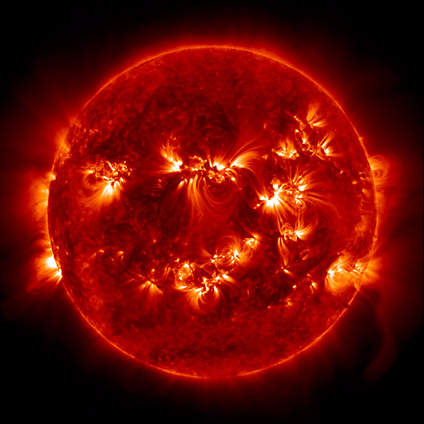 Укажите истинность или ложность вариантов ответа:__ Железо__ Гелий__ Натрий__ Водород__ УглеродЗадание 4Вопрос:Ближайшая к Земле звезда.Выберите несколько из 4 вариантов ответа:1) Бетельгейзе2) Альдебаран3) Солнце4) Проксима ЦентавраЗадание 5Вопрос:Во сколько тысяч раз масса Солнца превышает массу Земли?Запишите число: __________________________Задание 6Вопрос:Гидростатическое равновесие - этоВыберите один из 4 вариантов ответа:1) состояние жидкости, при котором она находится в спокойном состоянии.2) равновесие в звезде между силой тяготения, направленной внутрь, и силами газового и лучистого давления. 3) среди ответов нет правильного.4) равновесие в звезде между силой тяготения, направленной наружу, и силами газового и лучистого давления, направленными внутрь.Задание 7Вопрос:Сопоставьте.Изображение: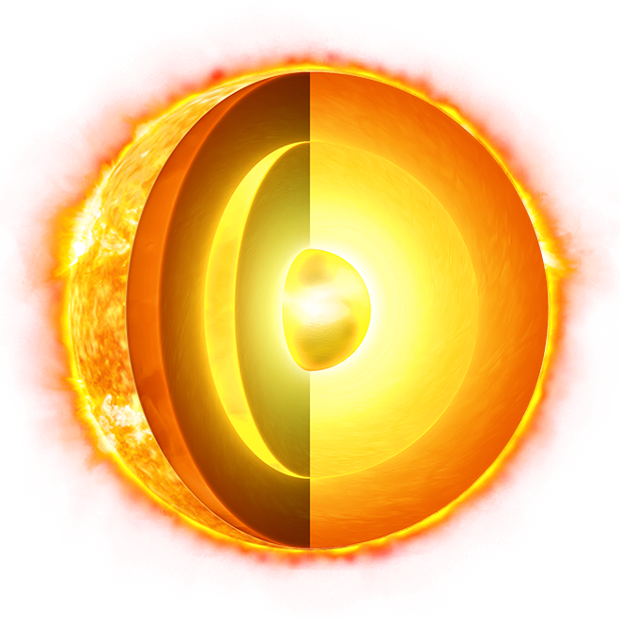 Укажите соответствие для всех 3 вариантов ответа:1) Солнечное ядро2) Зона лучистого переноса3) Зона теплового переноса4) Конвективная зона5) Зона теплопроводности__ Область Солнца, в которой происходит перенос энергии с помощью конвекции. __ Центральная часть Солнца с радиусом примерно 150-175 тыс. км (т. е. 20-25 % от радиуса Солнца), в которой идут термоядерные реакции__ Область Солнца, в которой происходит перенос энергии с помощью излучения и поглощения фотонов. Ответы:1) (4 б.) Верные ответы: Нет; Нет; Да; Нет; 2) (4 б.) Верный ответ: "солнце".3) (4 б.) Верные ответы: Нет; Да; Нет; Да; Нет; 4) (4 б.) Верные ответы: 3; 5) (5 б.): Верный ответ: 333.; 6) (3 б.) Верные ответы: 2;7) (5 б.) Верные ответы: 4; 1; 2; Тест 2. Атмосфера Солнца и солнечная активностьЗадание 1Вопрос:Укажите элементы, составляющие атмосферу Солнца.Выберите несколько из 5 вариантов ответа:1) корона2) солнечный ветер3) фотосфера4) хромосфера5) пятнаЗадание 2Вопрос:Основные элементы структуры хромосферы Солнца.Изображение: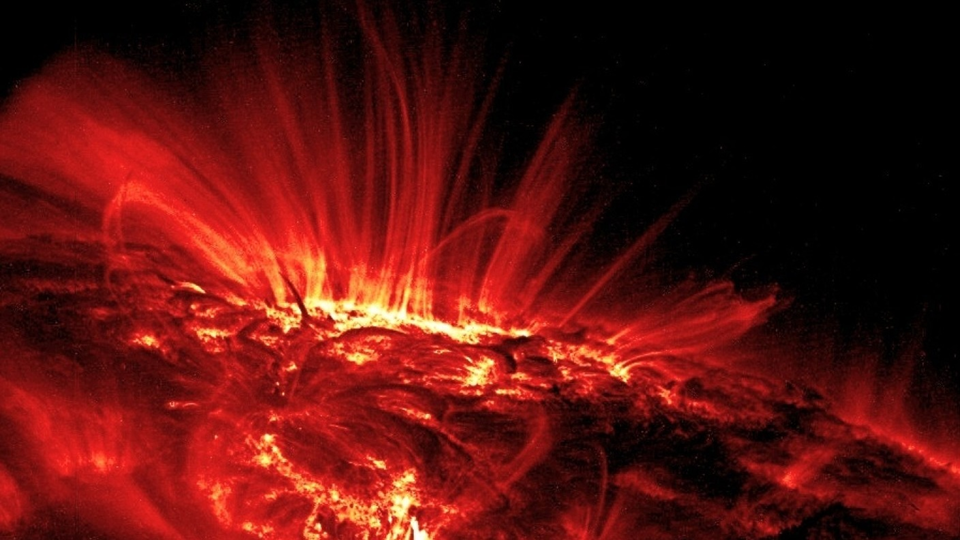 Запишите ответ:__________________________________________Задание 3Вопрос:Центральное тело нашей Солнечной системы.Запишите ответ:__________________________________________Задание 4Вопрос:Взрывной процесс выделения энергии (кинетической, световой и тепловой) в атмосфере Солнца.Выберите один из 4 вариантов ответа:1) Солнечное пятно2) Солнечная вспышка3) Протуберанец4) ФакелЗадание 5Вопрос:Излучающий слой звёздной атмосферы, в котором формируется непрерывный спектр излучения.Изображение: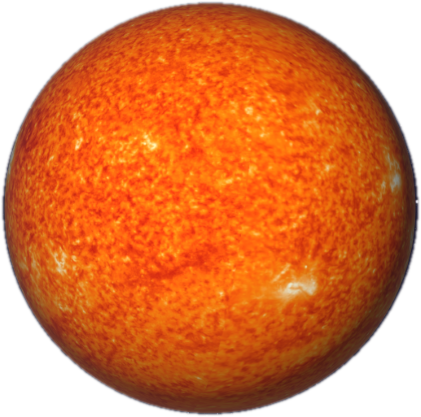 Выберите один из 4 вариантов ответа:1) Хромосфера2) Фотосфера3) Корона4) Солнечные пятнаЗадание 6Вопрос:Сопоставьте.Изображение: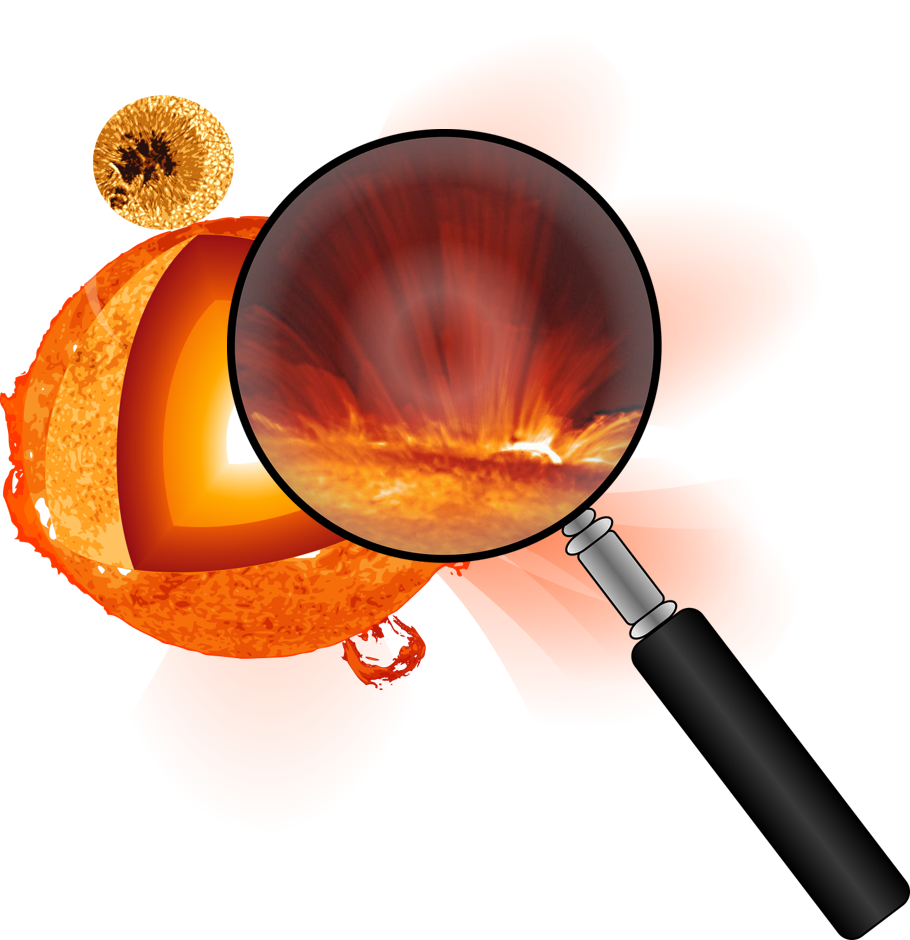 Укажите соответствие для всех 4 вариантов ответа:1) Факелы2) Хромосфера3) Спикулы4) Атмосфера5) Протуберанцы__ яркие образования, которые видны вблизи края солнечного диска в белом свете.__ внешняя оболочка Солнца толщиной около 2000 км, окружающая фотосферу.__ достаточно тонкие (диаметром от 500 до 1200 км) столбики светящейся плазмы.__ Плотные конденсации относительно холодного (по сравнению с короной) вещества, которые поднимаются и удерживаются над поверхностью Солнца магнитным полем.Задание 7Вопрос:На рисунке представлен корональный выброс вещества Солнцем. Какое название он ещё носит?Изображение: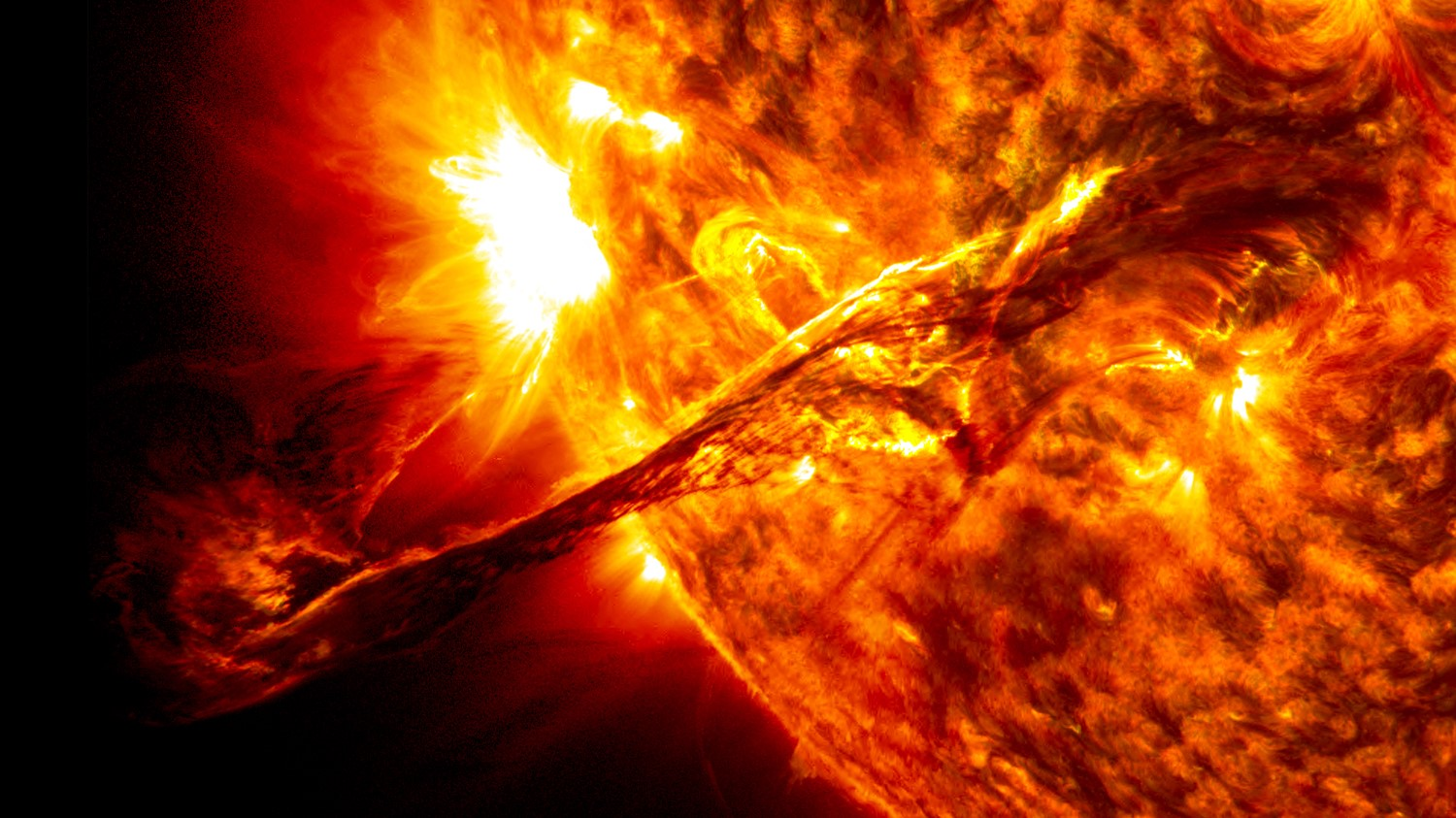 Запишите ответ:__________________________________________Задание 8Вопрос:Тёмные области на Солнце, температура которых понижена примерно на 1500 оС по сравнению с окружающими участками фотосферы. Укажите истинность или ложность вариантов ответа:__ Протуберанцы__ Солнечное затмение__ Гранулы__ Тёмные пятна__ Солнечные пятнаОтветы:1) (4 б.) Верные ответы: 1; 3; 4; 2) (5 б.) Верный ответ: "спикулы".3) (4 б.) Верный ответ: "Солнце".4) (3 б.) Верные ответы: 2;5) (3 б.) Верные ответы: 2;6) (5 б.) Верные ответы: 1; 2; 	3; 5; 7) (4 б.) Верный ответ: "Протуберанец".8) (4 б.) Верные ответы: Нет; Нет; Нет; Да; Да.ФИО преподавателя, квалификационная категорияФИО преподавателя, квалификационная категорияПронина Светлана ВладимировнаПронина Светлана ВладимировнаПронина Светлана ВладимировнаПронина Светлана ВладимировнаПронина Светлана ВладимировнаПронина Светлана ВладимировнаПронина Светлана ВладимировнаПронина Светлана ВладимировнаПронина Светлана ВладимировнаПронина Светлана ВладимировнаПронина Светлана ВладимировнаПронина Светлана ВладимировнаПронина Светлана ВладимировнаПронина Светлана ВладимировнаПронина Светлана ВладимировнаКод, наименование специальностиКод, наименование специальности09.02.07 Информационные системы и программирование09.02.07 Информационные системы и программирование09.02.07 Информационные системы и программирование09.02.07 Информационные системы и программирование09.02.07 Информационные системы и программирование09.02.07 Информационные системы и программирование09.02.07 Информационные системы и программирование09.02.07 Информационные системы и программирование09.02.07 Информационные системы и программирование09.02.07 Информационные системы и программирование09.02.07 Информационные системы и программирование09.02.07 Информационные системы и программирование09.02.07 Информационные системы и программирование09.02.07 Информационные системы и программирование09.02.07 Информационные системы и программированиеУчебный циклУчебный циклОбщеобразовательных дисциплинОбщеобразовательных дисциплинОбщеобразовательных дисциплинОбщеобразовательных дисциплинОбщеобразовательных дисциплинОбщеобразовательных дисциплинОбщеобразовательных дисциплинОбщеобразовательных дисциплинОбщеобразовательных дисциплинОбщеобразовательных дисциплинОбщеобразовательных дисциплинОбщеобразовательных дисциплинОбщеобразовательных дисциплинОбщеобразовательных дисциплинОбщеобразовательных дисциплинУчебная дисциплина/МДКУчебная дисциплина/МДКАстрономияАстрономияАстрономияАстрономияАстрономияАстрономияАстрономияАстрономияАстрономияАстрономияАстрономияАстрономияАстрономияАстрономияАстрономияМеждисциплинарные связиМеждисциплинарные связиПредшествующие учебные дисциплины/МДКПредшествующие учебные дисциплины/МДКПредшествующие учебные дисциплины/МДКПредшествующие учебные дисциплины/МДКПредшествующие учебные дисциплины/МДКПредшествующие учебные дисциплины/МДКПредшествующие учебные дисциплины/МДКПредшествующие учебные дисциплины/МДКПоследующие учебные дисциплины/МДКПоследующие учебные дисциплины/МДКПоследующие учебные дисциплины/МДКПоследующие учебные дисциплины/МДКПоследующие учебные дисциплины/МДКПоследующие учебные дисциплины/МДКПоследующие учебные дисциплины/МДКМеждисциплинарные связиМеждисциплинарные связиФизика, географияФизика, географияФизика, географияФизика, географияФизика, географияФизика, географияФизика, географияФизика, географияФилософия, Физика, БЖДФилософия, Физика, БЖДФилософия, Физика, БЖДФилософия, Физика, БЖДФилософия, Физика, БЖДФилософия, Физика, БЖДФилософия, Физика, БЖДФормируемые компетенцииФормируемые компетенцииОбщие компетенцииОбщие компетенцииОбщие компетенцииОбщие компетенцииОбщие компетенцииОбщие компетенцииОбщие компетенцииОбщие компетенцииПрофессиональные компетенцииПрофессиональные компетенцииПрофессиональные компетенцииПрофессиональные компетенцииПрофессиональные компетенцииПрофессиональные компетенцииПрофессиональные компетенцииФормируемые компетенцииФормируемые компетенцииОК 02Осуществлять поиск, анализ и интерпретацию информации, необходимой для выполнения задач профессиональной деятельностиОсуществлять поиск, анализ и интерпретацию информации, необходимой для выполнения задач профессиональной деятельностиОсуществлять поиск, анализ и интерпретацию информации, необходимой для выполнения задач профессиональной деятельностиОсуществлять поиск, анализ и интерпретацию информации, необходимой для выполнения задач профессиональной деятельностиОсуществлять поиск, анализ и интерпретацию информации, необходимой для выполнения задач профессиональной деятельностиОсуществлять поиск, анализ и интерпретацию информации, необходимой для выполнения задач профессиональной деятельностиОсуществлять поиск, анализ и интерпретацию информации, необходимой для выполнения задач профессиональной деятельностиПК 1.1ПК 1.1ОК 05Осуществлять устную и письменную коммуникацию на государственном языке с учетом особенностей социального и культурного контекста.Осуществлять устную и письменную коммуникацию на государственном языке с учетом особенностей социального и культурного контекста.Осуществлять устную и письменную коммуникацию на государственном языке с учетом особенностей социального и культурного контекста.Осуществлять устную и письменную коммуникацию на государственном языке с учетом особенностей социального и культурного контекста.Осуществлять устную и письменную коммуникацию на государственном языке с учетом особенностей социального и культурного контекста.Осуществлять устную и письменную коммуникацию на государственном языке с учетом особенностей социального и культурного контекста.Осуществлять устную и письменную коммуникацию на государственном языке с учетом особенностей социального и культурного контекста.Требования к результатам освоения дисциплины/МДКТребования к результатам освоения дисциплины/МДКОсвоенные уменияОсвоенные уменияОсвоенные уменияОсвоенные уменияОсвоенные уменияОсвоенные уменияОсвоенные уменияОсвоенные уменияУсвоенные знанияУсвоенные знанияУсвоенные знанияУсвоенные знанияУсвоенные знанияУсвоенные знанияУсвоенные знанияТребования к результатам освоения дисциплины/МДКТребования к результатам освоения дисциплины/МДКУ1 определять задачи для поиска информации ;определять необходимые источники информации;  планировать процесс поиска; структурировать получаемую информацию; выделять наиболее значимое в перечне информации; оценивать практическую значимость результатов поиска; оформлять результаты поиска определять задачи для поиска информации ;определять необходимые источники информации;  планировать процесс поиска; структурировать получаемую информацию; выделять наиболее значимое в перечне информации; оценивать практическую значимость результатов поиска; оформлять результаты поиска определять задачи для поиска информации ;определять необходимые источники информации;  планировать процесс поиска; структурировать получаемую информацию; выделять наиболее значимое в перечне информации; оценивать практическую значимость результатов поиска; оформлять результаты поиска определять задачи для поиска информации ;определять необходимые источники информации;  планировать процесс поиска; структурировать получаемую информацию; выделять наиболее значимое в перечне информации; оценивать практическую значимость результатов поиска; оформлять результаты поиска определять задачи для поиска информации ;определять необходимые источники информации;  планировать процесс поиска; структурировать получаемую информацию; выделять наиболее значимое в перечне информации; оценивать практическую значимость результатов поиска; оформлять результаты поиска определять задачи для поиска информации ;определять необходимые источники информации;  планировать процесс поиска; структурировать получаемую информацию; выделять наиболее значимое в перечне информации; оценивать практическую значимость результатов поиска; оформлять результаты поиска определять задачи для поиска информации ;определять необходимые источники информации;  планировать процесс поиска; структурировать получаемую информацию; выделять наиболее значимое в перечне информации; оценивать практическую значимость результатов поиска; оформлять результаты поискаЗ1З1номенклатура информационных источников, применяемых в профессиональной деятельности; приемы структурированияноменклатура информационных источников, применяемых в профессиональной деятельности; приемы структурированияноменклатура информационных источников, применяемых в профессиональной деятельности; приемы структурированияноменклатура информационных источников, применяемых в профессиональной деятельности; приемы структурированияноменклатура информационных источников, применяемых в профессиональной деятельности; приемы структурированияТребования к результатам освоения дисциплины/МДКТребования к результатам освоения дисциплины/МДКУ2грамотно излагать свои мысли и оформлять документы по профессиональной тематике на государственном языке, проявлять толерантность в рабочем коллективеграмотно излагать свои мысли и оформлять документы по профессиональной тематике на государственном языке, проявлять толерантность в рабочем коллективеграмотно излагать свои мысли и оформлять документы по профессиональной тематике на государственном языке, проявлять толерантность в рабочем коллективеграмотно излагать свои мысли и оформлять документы по профессиональной тематике на государственном языке, проявлять толерантность в рабочем коллективеграмотно излагать свои мысли и оформлять документы по профессиональной тематике на государственном языке, проявлять толерантность в рабочем коллективеграмотно излагать свои мысли и оформлять документы по профессиональной тематике на государственном языке, проявлять толерантность в рабочем коллективеграмотно излагать свои мысли и оформлять документы по профессиональной тематике на государственном языке, проявлять толерантность в рабочем коллективеЗ2З2особенности социального и культурного контекста; правила оформления документов и построения устных сообщений суктурирования информации; форматирования, оформления результатов поиска информацииособенности социального и культурного контекста; правила оформления документов и построения устных сообщений суктурирования информации; форматирования, оформления результатов поиска информацииособенности социального и культурного контекста; правила оформления документов и построения устных сообщений суктурирования информации; форматирования, оформления результатов поиска информацииособенности социального и культурного контекста; правила оформления документов и построения устных сообщений суктурирования информации; форматирования, оформления результатов поиска информацииособенности социального и культурного контекста; правила оформления документов и построения устных сообщений суктурирования информации; форматирования, оформления результатов поиска информацииУровень освоенияУровень освоения2 - репродуктивный (выполнение деятельности по образцу, инструкции или под руководством2 - репродуктивный (выполнение деятельности по образцу, инструкции или под руководством2 - репродуктивный (выполнение деятельности по образцу, инструкции или под руководством2 - репродуктивный (выполнение деятельности по образцу, инструкции или под руководством2 - репродуктивный (выполнение деятельности по образцу, инструкции или под руководством2 - репродуктивный (выполнение деятельности по образцу, инструкции или под руководством2 - репродуктивный (выполнение деятельности по образцу, инструкции или под руководством2 - репродуктивный (выполнение деятельности по образцу, инструкции или под руководством2 - репродуктивный (выполнение деятельности по образцу, инструкции или под руководством2 - репродуктивный (выполнение деятельности по образцу, инструкции или под руководством2 - репродуктивный (выполнение деятельности по образцу, инструкции или под руководством2 - репродуктивный (выполнение деятельности по образцу, инструкции или под руководством2 - репродуктивный (выполнение деятельности по образцу, инструкции или под руководством2 - репродуктивный (выполнение деятельности по образцу, инструкции или под руководством2 - репродуктивный (выполнение деятельности по образцу, инструкции или под руководствомТема учебного занятияТема учебного занятияСолнце-звезда Солнечной системыСолнце-звезда Солнечной системыСолнце-звезда Солнечной системыСолнце-звезда Солнечной системыСолнце-звезда Солнечной системыСолнце-звезда Солнечной системыСолнце-звезда Солнечной системыСолнце-звезда Солнечной системыСолнце-звезда Солнечной системыСолнце-звезда Солнечной системыСолнце-звезда Солнечной системыСолнце-звезда Солнечной системыСолнце-звезда Солнечной системыСолнце-звезда Солнечной системыСолнце-звезда Солнечной системыТип учебного занятияТип учебного занятия2.Учебное занятие по изучению и первичному закреплению нового материала и способов деятельности2.Учебное занятие по изучению и первичному закреплению нового материала и способов деятельности2.Учебное занятие по изучению и первичному закреплению нового материала и способов деятельности2.Учебное занятие по изучению и первичному закреплению нового материала и способов деятельности2.Учебное занятие по изучению и первичному закреплению нового материала и способов деятельности2.Учебное занятие по изучению и первичному закреплению нового материала и способов деятельности2.Учебное занятие по изучению и первичному закреплению нового материала и способов деятельности2.Учебное занятие по изучению и первичному закреплению нового материала и способов деятельности2.Учебное занятие по изучению и первичному закреплению нового материала и способов деятельности2.Учебное занятие по изучению и первичному закреплению нового материала и способов деятельности2.Учебное занятие по изучению и первичному закреплению нового материала и способов деятельности2.Учебное занятие по изучению и первичному закреплению нового материала и способов деятельности2.Учебное занятие по изучению и первичному закреплению нового материала и способов деятельности2.Учебное занятие по изучению и первичному закреплению нового материала и способов деятельности2.Учебное занятие по изучению и первичному закреплению нового материала и способов деятельностиФормы и методы обученияФормы и методы обучениясловесные, наглядныесловесные, наглядныесловесные, наглядныесловесные, наглядныесловесные, наглядныесловесные, наглядныесловесные, наглядныесловесные, наглядныесловесные, наглядныесловесные, наглядныесловесные, наглядныесловесные, наглядныесловесные, наглядныесловесные, наглядныесловесные, наглядныеОбразовательные технологииОбразовательные технологиипедагогика сотрудничества, эвристическая беседа, информационные технологиипедагогика сотрудничества, эвристическая беседа, информационные технологиипедагогика сотрудничества, эвристическая беседа, информационные технологиипедагогика сотрудничества, эвристическая беседа, информационные технологиипедагогика сотрудничества, эвристическая беседа, информационные технологиипедагогика сотрудничества, эвристическая беседа, информационные технологиипедагогика сотрудничества, эвристическая беседа, информационные технологиипедагогика сотрудничества, эвристическая беседа, информационные технологиипедагогика сотрудничества, эвристическая беседа, информационные технологиипедагогика сотрудничества, эвристическая беседа, информационные технологиипедагогика сотрудничества, эвристическая беседа, информационные технологиипедагогика сотрудничества, эвристическая беседа, информационные технологиипедагогика сотрудничества, эвристическая беседа, информационные технологиипедагогика сотрудничества, эвристическая беседа, информационные технологиипедагогика сотрудничества, эвристическая беседа, информационные технологииЦели учебного занятияЦели учебного занятияОбучающаяОбучающаяОбучающаяОбучающаяОбучающаяРазвивающаяРазвивающаяРазвивающаяРазвивающаяРазвивающаяРазвивающаяРазвивающаяРазвивающаяВоспитательнаяВоспитательнаяЦели учебного занятияЦели учебного занятияФормирование понятий: об основных характеристиках Солнца как космического тела:о строении Солнца и его атмосеры о космических явлениях, наблюдаемых в атмосфере Солнца (грануляция, пятна, факельные поля, протуберанцы, вспышки, солнечный ветер)Формирование понятий: об основных характеристиках Солнца как космического тела:о строении Солнца и его атмосеры о космических явлениях, наблюдаемых в атмосфере Солнца (грануляция, пятна, факельные поля, протуберанцы, вспышки, солнечный ветер)Формирование понятий: об основных характеристиках Солнца как космического тела:о строении Солнца и его атмосеры о космических явлениях, наблюдаемых в атмосфере Солнца (грануляция, пятна, факельные поля, протуберанцы, вспышки, солнечный ветер)Формирование понятий: об основных характеристиках Солнца как космического тела:о строении Солнца и его атмосеры о космических явлениях, наблюдаемых в атмосфере Солнца (грануляция, пятна, факельные поля, протуберанцы, вспышки, солнечный ветер)Формирование понятий: об основных характеристиках Солнца как космического тела:о строении Солнца и его атмосеры о космических явлениях, наблюдаемых в атмосфере Солнца (грануляция, пятна, факельные поля, протуберанцы, вспышки, солнечный ветер)формирование умений: - анализировать информацию, объяснять свойства космических объектов на основе важнейших физических теорий;формирование умений: - анализировать информацию, объяснять свойства космических объектов на основе важнейших физических теорий;формирование умений: - анализировать информацию, объяснять свойства космических объектов на основе важнейших физических теорий;формирование умений: - анализировать информацию, объяснять свойства космических объектов на основе важнейших физических теорий;формирование умений: - анализировать информацию, объяснять свойства космических объектов на основе важнейших физических теорий;формирование умений: - анализировать информацию, объяснять свойства космических объектов на основе важнейших физических теорий;формирование умений: - анализировать информацию, объяснять свойства космических объектов на основе важнейших физических теорий;формирование умений: - анализировать информацию, объяснять свойства космических объектов на основе важнейших физических теорий;Формирование научного мировоззрения учащихся, развитие интеереса к изуению окружающего мираФормирование научного мировоззрения учащихся, развитие интеереса к изуению окружающего мираТребования к результатам освоения темы учебного занятияТребования к результатам освоения темы учебного занятияОсвоенные уменияОсвоенные уменияОсвоенные уменияОсвоенные уменияОсвоенные уменияОсвоенные уменияОсвоенные уменияОсвоенные уменияУсвоенные знанияУсвоенные знанияУсвоенные знанияУсвоенные знанияУсвоенные знанияУсвоенные знанияУсвоенные знанияТребования к результатам освоения темы учебного занятияТребования к результатам освоения темы учебного занятияУ1Характеризовать физическое состояние вещества Солнца и источники его энергии.Характеризовать физическое состояние вещества Солнца и источники его энергии.Характеризовать физическое состояние вещества Солнца и источники его энергии.Характеризовать физическое состояние вещества Солнца и источники его энергии.Характеризовать физическое состояние вещества Солнца и источники его энергии.Характеризовать физическое состояние вещества Солнца и источники его энергии.Характеризовать физическое состояние вещества Солнца и источники его энергии.З1З1Основные сведения о термоядерных реакциях в недрах Солнца как основе звездной энергетики;Основные сведения о термоядерных реакциях в недрах Солнца как основе звездной энергетики;Основные сведения о термоядерных реакциях в недрах Солнца как основе звездной энергетики;Основные сведения о термоядерных реакциях в недрах Солнца как основе звездной энергетики;Основные сведения о термоядерных реакциях в недрах Солнца как основе звездной энергетики;У2Описывать внутреннее строение Солнца и способы передачи энергии из центра к поверхности.Описывать внутреннее строение Солнца и способы передачи энергии из центра к поверхности.Описывать внутреннее строение Солнца и способы передачи энергии из центра к поверхности.Описывать внутреннее строение Солнца и способы передачи энергии из центра к поверхности.Описывать внутреннее строение Солнца и способы передачи энергии из центра к поверхности.Описывать внутреннее строение Солнца и способы передачи энергии из центра к поверхности.Описывать внутреннее строение Солнца и способы передачи энергии из центра к поверхности.З2З2Внутренее строние Солнца (ядро, зонах лучистого переноса и конвекции)Внутренее строние Солнца (ядро, зонах лучистого переноса и конвекции)Внутренее строние Солнца (ядро, зонах лучистого переноса и конвекции)Внутренее строние Солнца (ядро, зонах лучистого переноса и конвекции)Внутренее строние Солнца (ядро, зонах лучистого переноса и конвекции)У3Объяснять механизм возникновения на Солнце грануляции и пятен.Объяснять механизм возникновения на Солнце грануляции и пятен.Объяснять механизм возникновения на Солнце грануляции и пятен.Объяснять механизм возникновения на Солнце грануляции и пятен.Объяснять механизм возникновения на Солнце грануляции и пятен.Объяснять механизм возникновения на Солнце грануляции и пятен.Объяснять механизм возникновения на Солнце грануляции и пятен.З3З3структуре атмосферы (фотосфере, хромосфере, коронеструктуре атмосферы (фотосфере, хромосфере, коронеструктуре атмосферы (фотосфере, хромосфере, коронеструктуре атмосферы (фотосфере, хромосфере, коронеструктуре атмосферы (фотосфере, хромосфере, коронеУ4Описывать наблюдаемые проявления солнечной активности и их влияние на Землю.Описывать наблюдаемые проявления солнечной активности и их влияние на Землю.Описывать наблюдаемые проявления солнечной активности и их влияние на Землю.Описывать наблюдаемые проявления солнечной активности и их влияние на Землю.Описывать наблюдаемые проявления солнечной активности и их влияние на Землю.Описывать наблюдаемые проявления солнечной активности и их влияние на Землю.Описывать наблюдаемые проявления солнечной активности и их влияние на Землю.З4З4 - астрономические величины (температура фотосферы, температура и давление в центре Солнца, массу и размеры Солнца в сравнении с земными - астрономические величины (температура фотосферы, температура и давление в центре Солнца, массу и размеры Солнца в сравнении с земными - астрономические величины (температура фотосферы, температура и давление в центре Солнца, массу и размеры Солнца в сравнении с земными - астрономические величины (температура фотосферы, температура и давление в центре Солнца, массу и размеры Солнца в сравнении с земными - астрономические величины (температура фотосферы, температура и давление в центре Солнца, массу и размеры Солнца в сравнении с земнымиОсновные показатели оценки результата изучения темы учебного занятияОсновные показатели оценки результата изучения темы учебного занятияДемонстрация владения основным теоретическим материалом, умения выбирать и структурировать информациюДемонстрация владения основным теоретическим материалом, умения выбирать и структурировать информациюДемонстрация владения основным теоретическим материалом, умения выбирать и структурировать информациюДемонстрация владения основным теоретическим материалом, умения выбирать и структурировать информациюДемонстрация владения основным теоретическим материалом, умения выбирать и структурировать информациюДемонстрация владения основным теоретическим материалом, умения выбирать и структурировать информациюДемонстрация владения основным теоретическим материалом, умения выбирать и структурировать информациюДемонстрация владения основным теоретическим материалом, умения выбирать и структурировать информациюДемонстрация владения основным теоретическим материалом, умения выбирать и структурировать информациюДемонстрация владения основным теоретическим материалом, умения выбирать и структурировать информациюДемонстрация владения основным теоретическим материалом, умения выбирать и структурировать информациюДемонстрация владения основным теоретическим материалом, умения выбирать и структурировать информациюДемонстрация владения основным теоретическим материалом, умения выбирать и структурировать информациюДемонстрация владения основным теоретическим материалом, умения выбирать и структурировать информациюДемонстрация владения основным теоретическим материалом, умения выбирать и структурировать информациюФормы и методы контроля и оценки результатов обучения темы учебного занятияФормы и методы контроля и оценки результатов обучения темы учебного занятияФронтальный отрос, тестирование, проверка сводных таблицФронтальный отрос, тестирование, проверка сводных таблицФронтальный отрос, тестирование, проверка сводных таблицФронтальный отрос, тестирование, проверка сводных таблицФронтальный отрос, тестирование, проверка сводных таблицФронтальный отрос, тестирование, проверка сводных таблицФронтальный отрос, тестирование, проверка сводных таблицФронтальный отрос, тестирование, проверка сводных таблицФронтальный отрос, тестирование, проверка сводных таблицФронтальный отрос, тестирование, проверка сводных таблицФронтальный отрос, тестирование, проверка сводных таблицФронтальный отрос, тестирование, проверка сводных таблицФронтальный отрос, тестирование, проверка сводных таблицФронтальный отрос, тестирование, проверка сводных таблицФронтальный отрос, тестирование, проверка сводных таблицОрганизация образовательного пространства учебного занятияОрганизация образовательного пространства учебного занятияРесурсы учебного занятияРесурсы учебного занятияРесурсы учебного занятияРесурсы учебного занятияРесурсы учебного занятияРесурсы учебного занятияРесурсы учебного занятияРесурсы учебного занятияРесурсы учебного занятияРесурсы учебного занятияРесурсы учебного занятияФормы работы на занятииФормы работы на занятииФормы работы на занятииФормы работы на занятииОрганизация образовательного пространства учебного занятияОрганизация образовательного пространства учебного занятияМатериально-техническое обеспечение Материально-техническое обеспечение Материально-техническое обеспечение Основная литератураОсновная литератураОсновная литератураДополнительная литератураДополнительная литератураДополнительная литератураЭлектронные информационные и образовательные ресурсыЭлектронные информационные и образовательные ресурсыФормы работы на занятииФормы работы на занятииФормы работы на занятииФормы работы на занятииОрганизация образовательного пространства учебного занятияОрганизация образовательного пространства учебного занятияНоутбук, экран, проекторНоутбук, экран, проекторНоутбук, экран, проекторВоронцов-Вельяминов Б.А. Астрономия. Базовый уровень. 11 класс : учебникдля общеобразоват. организаций / Б.А.Воронцов-Вельяминов, Е.К.Страут. — М. Дрофа, 2017.Воронцов-Вельяминов Б.А. Астрономия. Базовый уровень. 11 класс : учебникдля общеобразоват. организаций / Б.А.Воронцов-Вельяминов, Е.К.Страут. — М. Дрофа, 2017.Воронцов-Вельяминов Б.А. Астрономия. Базовый уровень. 11 класс : учебникдля общеобразоват. организаций / Б.А.Воронцов-Вельяминов, Е.К.Страут. — М. Дрофа, 2017.Левитан Е.П. Астрономия. Базовый уровень. 11 класс. : учебник для общеобразоват. организаций / Е.П.Левитан. — М. : Просвещение, 2018.Астрономия : учебник для проф. образоват. организаций / [Е.В.Алексеева,.М.Скворцов, Т.С.Фещенко, Л.А.Шестакова], под ред. Т.С. Фещенко. — М. : Издательский центр «Академия», 2018.Левитан Е.П. Астрономия. Базовый уровень. 11 класс. : учебник для общеобразоват. организаций / Е.П.Левитан. — М. : Просвещение, 2018.Астрономия : учебник для проф. образоват. организаций / [Е.В.Алексеева,.М.Скворцов, Т.С.Фещенко, Л.А.Шестакова], под ред. Т.С. Фещенко. — М. : Издательский центр «Академия», 2018.Левитан Е.П. Астрономия. Базовый уровень. 11 класс. : учебник для общеобразоват. организаций / Е.П.Левитан. — М. : Просвещение, 2018.Астрономия : учебник для проф. образоват. организаций / [Е.В.Алексеева,.М.Скворцов, Т.С.Фещенко, Л.А.Шестакова], под ред. Т.С. Фещенко. — М. : Издательский центр «Академия», 2018.материалы сайта videouroki.ruвидеофрагмент "Солнце", музыка формат МП3 Фрагмент фильма «Космос»материалы сайта videouroki.ruвидеофрагмент "Солнце", музыка формат МП3 Фрагмент фильма «Космос»Проблемная лекцияПроблемная лекцияПроблемная лекцияПроблемная лекцияПланируемые образовательные результатыПланируемые образовательные результатыПредметныеПредметныеПредметныеПредметныеМетапредметныеМетапредметныеМетапредметныеМетапредметныеМетапредметныеМетапредметныеМетапредметныеЛичностныеЛичностныеЛичностныеЛичностныеПланируемые образовательные результатыПланируемые образовательные результатыОбъяснять физическую сущность источников энергии Солнца; описывать процессы термоядерных реакций; объяснять процесс переноса энергии внутри Солнца;  Знание строения Солнца - три основных слоя: фотосфера, хромосфера, солнечная корона. Знание явлений, происходящих на Солнце: пятна, вспышки, гранулы, факелы, протуберанцы.Объяснять физическую сущность источников энергии Солнца; описывать процессы термоядерных реакций; объяснять процесс переноса энергии внутри Солнца;  Знание строения Солнца - три основных слоя: фотосфера, хромосфера, солнечная корона. Знание явлений, происходящих на Солнце: пятна, вспышки, гранулы, факелы, протуберанцы.Объяснять физическую сущность источников энергии Солнца; описывать процессы термоядерных реакций; объяснять процесс переноса энергии внутри Солнца;  Знание строения Солнца - три основных слоя: фотосфера, хромосфера, солнечная корона. Знание явлений, происходящих на Солнце: пятна, вспышки, гранулы, факелы, протуберанцы.Объяснять физическую сущность источников энергии Солнца; описывать процессы термоядерных реакций; объяснять процесс переноса энергии внутри Солнца;  Знание строения Солнца - три основных слоя: фотосфера, хромосфера, солнечная корона. Знание явлений, происходящих на Солнце: пятна, вспышки, гранулы, факелы, протуберанцы.Познавательные:Развивать  умения работать с информацией, представленной в разной форме;Регулятивные:Определять главную учебную проблему, выдвигать версии решения проблемы, ставить цель деятельности, формулировать учебные задачи как шаги достижения поставленной цели.Коммуникативные:Развивать  умения вести дискуссию, аргументировать свою точку зрения, задавать вопросы.Познавательные:Развивать  умения работать с информацией, представленной в разной форме;Регулятивные:Определять главную учебную проблему, выдвигать версии решения проблемы, ставить цель деятельности, формулировать учебные задачи как шаги достижения поставленной цели.Коммуникативные:Развивать  умения вести дискуссию, аргументировать свою точку зрения, задавать вопросы.Познавательные:Развивать  умения работать с информацией, представленной в разной форме;Регулятивные:Определять главную учебную проблему, выдвигать версии решения проблемы, ставить цель деятельности, формулировать учебные задачи как шаги достижения поставленной цели.Коммуникативные:Развивать  умения вести дискуссию, аргументировать свою точку зрения, задавать вопросы.Познавательные:Развивать  умения работать с информацией, представленной в разной форме;Регулятивные:Определять главную учебную проблему, выдвигать версии решения проблемы, ставить цель деятельности, формулировать учебные задачи как шаги достижения поставленной цели.Коммуникативные:Развивать  умения вести дискуссию, аргументировать свою точку зрения, задавать вопросы.Познавательные:Развивать  умения работать с информацией, представленной в разной форме;Регулятивные:Определять главную учебную проблему, выдвигать версии решения проблемы, ставить цель деятельности, формулировать учебные задачи как шаги достижения поставленной цели.Коммуникативные:Развивать  умения вести дискуссию, аргументировать свою точку зрения, задавать вопросы.Познавательные:Развивать  умения работать с информацией, представленной в разной форме;Регулятивные:Определять главную учебную проблему, выдвигать версии решения проблемы, ставить цель деятельности, формулировать учебные задачи как шаги достижения поставленной цели.Коммуникативные:Развивать  умения вести дискуссию, аргументировать свою точку зрения, задавать вопросы.Познавательные:Развивать  умения работать с информацией, представленной в разной форме;Регулятивные:Определять главную учебную проблему, выдвигать версии решения проблемы, ставить цель деятельности, формулировать учебные задачи как шаги достижения поставленной цели.Коммуникативные:Развивать  умения вести дискуссию, аргументировать свою точку зрения, задавать вопросы.Высказывать мнение относительно достоверности косвенных методов получения информации о Солнце; учувствовать в обсуждении полученных знаний; проявлять заинтересованность  в самостоятельном наблюдении за СолнцемВысказывать мнение относительно достоверности косвенных методов получения информации о Солнце; учувствовать в обсуждении полученных знаний; проявлять заинтересованность  в самостоятельном наблюдении за СолнцемВысказывать мнение относительно достоверности косвенных методов получения информации о Солнце; учувствовать в обсуждении полученных знаний; проявлять заинтересованность  в самостоятельном наблюдении за СолнцемВысказывать мнение относительно достоверности косвенных методов получения информации о Солнце; учувствовать в обсуждении полученных знаний; проявлять заинтересованность  в самостоятельном наблюдении за СолнцемОрганизационная структура урокаОрганизационная структура урокаОрганизационная структура урокаОрганизационная структура урокаОрганизационная структура урокаОрганизационная структура урокаОрганизационная структура урокаОрганизационная структура урокаОрганизационная структура урокаОрганизационная структура урокаОрганизационная структура урокаОрганизационная структура урокаОрганизационная структура урокаОрганизационная структура урокаОрганизационная структура урокаОрганизационная структура урокаОрганизационная структура урокаОрганизационная структура урокаОрганизационная структура урокаЭтап урокаЭтап урокаОбразовательные задачи (планируемые результаты)Образовательные задачи (планируемые результаты)Образовательные задачи (планируемые результаты)Используемые ресурсы, в т.ч. ЭФУ (для ЭФУ укажите названия конкретных объектов и страницу)Используемые ресурсы, в т.ч. ЭФУ (для ЭФУ укажите названия конкретных объектов и страницу)Используемые ресурсы, в т.ч. ЭФУ (для ЭФУ укажите названия конкретных объектов и страницу)Используемые ресурсы, в т.ч. ЭФУ (для ЭФУ укажите названия конкретных объектов и страницу)Используемые ресурсы, в т.ч. ЭФУ (для ЭФУ укажите названия конкретных объектов и страницу)Деятельность учителяДеятельность учителяДеятельность учителяДеятельность учителяДеятельность учителяДеятельность обучающихсяДеятельность обучающихсядлит. этапа (мин)длит. этапа (мин)I.ОрганизационныйI.ОрганизационныйСоздание условий для осознанного восприятия нового материала.Создание условий для осознанного восприятия нового материала.Создание условий для осознанного восприятия нового материала.Психологический настрой обучающихся на урок. Проверка готовности к уроку астрономииПсихологический настрой обучающихся на урок. Проверка готовности к уроку астрономииПсихологический настрой обучающихся на урок. Проверка готовности к уроку астрономииПсихологический настрой обучающихся на урок. Проверка готовности к уроку астрономииПсихологический настрой обучающихся на урок. Проверка готовности к уроку астрономииСамоконтроль готовности к уроку. Самоорганизация на учебную деятельность.Самоконтроль готовности к уроку. Самоорганизация на учебную деятельность.1 мин1 минII. Мотивацияк учебной деятельности.Целеполагание.II. Мотивацияк учебной деятельности.Целеполагание.Включение обучающихся в деятельность на личностно - значимом уровне.Формулирование темы и цели урока.Включение обучающихся в деятельность на личностно - значимом уровне.Формулирование темы и цели урока.Включение обучающихся в деятельность на личностно - значимом уровне.Формулирование темы и цели урока.Музыка в формате МР3Музыка в формате МР3Музыка в формате МР3Музыка в формате МР3Музыка в формате МР3Включает аудиозаписьОбсуждает с учащимися тему урока.  Имя Виктора Цоя носит астероид № 2740, открытый в	26 сентября 1974 Людмилой Васильевной  Журавлёвой, советским и украинским астрономом,  в Крымской астрофизической обсерватории. В честь неё назван астероид (26087) Журавлёва.Включает аудиозаписьОбсуждает с учащимися тему урока.  Имя Виктора Цоя носит астероид № 2740, открытый в	26 сентября 1974 Людмилой Васильевной  Журавлёвой, советским и украинским астрономом,  в Крымской астрофизической обсерватории. В честь неё назван астероид (26087) Журавлёва.Включает аудиозаписьОбсуждает с учащимися тему урока.  Имя Виктора Цоя носит астероид № 2740, открытый в	26 сентября 1974 Людмилой Васильевной  Журавлёвой, советским и украинским астрономом,  в Крымской астрофизической обсерватории. В честь неё назван астероид (26087) Журавлёва.Включает аудиозаписьОбсуждает с учащимися тему урока.  Имя Виктора Цоя носит астероид № 2740, открытый в	26 сентября 1974 Людмилой Васильевной  Журавлёвой, советским и украинским астрономом,  в Крымской астрофизической обсерватории. В честь неё назван астероид (26087) Журавлёва.Включает аудиозаписьОбсуждает с учащимися тему урока.  Имя Виктора Цоя носит астероид № 2740, открытый в	26 сентября 1974 Людмилой Васильевной  Журавлёвой, советским и украинским астрономом,  в Крымской астрофизической обсерватории. В честь неё назван астероид (26087) Журавлёва. Слушают песни В. Цоя «Звезда по имени Солнце»Формулируют тему урока Слушают песни В. Цоя «Звезда по имени Солнце»Формулируют тему урока2 мин2 минIII. Актуализация знанийIII. Актуализация знанийПовторение изученного материала, необходимого для «открытия нового знания», и выявление затруднений в индивидуальной деятельности каждого обучающегося.Повторение изученного материала, необходимого для «открытия нового знания», и выявление затруднений в индивидуальной деятельности каждого обучающегося.Повторение изученного материала, необходимого для «открытия нового знания», и выявление затруднений в индивидуальной деятельности каждого обучающегося.Организует опрос учащихся: Что мы знаем  о Солнце?Организует опрос учащихся: Что мы знаем  о Солнце?Организует опрос учащихся: Что мы знаем  о Солнце?Организует опрос учащихся: Что мы знаем  о Солнце?Организует опрос учащихся: Что мы знаем  о Солнце?Учащиеся демонстрируют знания по теме, полученные на предыдущих уроках астрономии, на уроках физики, географии. ( Солнце  - центр Солнечной системы. Солнце - самая близкая к нам звезда. На Солнце есть пятна. Солнечные вспышки вызывают магнитные бури на Земле и т.д.)Учащиеся демонстрируют знания по теме, полученные на предыдущих уроках астрономии, на уроках физики, географии. ( Солнце  - центр Солнечной системы. Солнце - самая близкая к нам звезда. На Солнце есть пятна. Солнечные вспышки вызывают магнитные бури на Земле и т.д.)5 мин.5 мин.IV. Постановка учебной задачи. IV. Постановка учебной задачи. Обсуждение затруднений Обсуждение затруднений Обсуждение затруднений Организует опрос учащихся: Что вы еще хотите узнать? Учитель записывает вопросы на доске.Организует опрос учащихся: Что вы еще хотите узнать? Учитель записывает вопросы на доске.Организует опрос учащихся: Что вы еще хотите узнать? Учитель записывает вопросы на доске.Организует опрос учащихся: Что вы еще хотите узнать? Учитель записывает вопросы на доске.Организует опрос учащихся: Что вы еще хотите узнать? Учитель записывает вопросы на доске.Каждый учащийся формулирует вопрос, ответ на который он хотел бы узнать на уроке.Например: Как образуются солнечные пятна? Откуда берет энергию Солнце и надолго ли ее хватит? Какая у него температура? Почему происходят вспышки? Что ждет Солнце в будущем?Каждый учащийся формулирует вопрос, ответ на который он хотел бы узнать на уроке.Например: Как образуются солнечные пятна? Откуда берет энергию Солнце и надолго ли ее хватит? Какая у него температура? Почему происходят вспышки? Что ждет Солнце в будущем?7 мин7 минV. «Открытие нового знания»  V. «Открытие нового знания»  Получение  новых знаний и способов действий. Получение  новых знаний и способов действий. Получение  новых знаний и способов действий. Видео фрагмент «Солнце»Презентация «Солнце»Видео фрагмент «Солнце»Презентация «Солнце»Видео фрагмент «Солнце»Презентация «Солнце»Видео фрагмент «Солнце»Презентация «Солнце»Видео фрагмент «Солнце»Презентация «Солнце»Демонстрирует видео.Комментирует слайды презентацииДемонстрирует видео.Комментирует слайды презентацииДемонстрирует видео.Комментирует слайды презентацииДемонстрирует видео.Комментирует слайды презентацииДемонстрирует видео.Комментирует слайды презентацииСмотрят видео и формулируют ответы на поставленные вопросы, если таковые есть.Заполняют сводные таблицы «Строение солнца», «Атмосфера Солнца»Смотрят видео и формулируют ответы на поставленные вопросы, если таковые есть.Заполняют сводные таблицы «Строение солнца», «Атмосфера Солнца»25 мин25 минVI.Первичное осмысление изакрепление VI.Первичное осмысление изакрепление Проговаривание нового знания, запись в виде опорного сигнала. Проговаривание нового знания, запись в виде опорного сигнала. Проговаривание нового знания, запись в виде опорного сигнала. Задает вопрос: Какие вопросы остались без ответов? Задает вопрос: Какие вопросы остались без ответов? Задает вопрос: Какие вопросы остались без ответов? Задает вопрос: Какие вопросы остались без ответов? Задает вопрос: Какие вопросы остались без ответов? Учащиеся проговаривают оставшиеся вопросы.Работают с учебником. Отвечают на оставшиеся вопросы.Учащиеся проговаривают оставшиеся вопросы.Работают с учебником. Отвечают на оставшиеся вопросы.15 мин15 минVII. Самоанализ и самоконтроль VII. Самоанализ и самоконтроль Применение знаний и способов действий.Первичная проверка усвоенияПрименение знаний и способов действий.Первичная проверка усвоенияПрименение знаний и способов действий.Первичная проверка усвоенияТестовая работа (с ответами)Тестовая работа (с ответами)Тестовая работа (с ответами)Тестовая работа (с ответами)Тестовая работа (с ответами)Демонстрирует тестовую работуДемонстрирует тестовую работуДемонстрирует тестовую работуДемонстрирует тестовую работуДемонстрирует тестовую работуПрименяют полученные знания на практике.Применяют полученные знания на практике.20мин20минVIII. Рефлексия. VIII. Рефлексия. Каждый для себя должен сделать вывод о том, что он уже умеет и знает.Каждый для себя должен сделать вывод о том, что он уже умеет и знает.Каждый для себя должен сделать вывод о том, что он уже умеет и знает.Продолжают фразу: Сегодня на уроке я …Продолжают фразу: Сегодня на уроке я …3мин3минIX. Заданиена дом.IX. Заданиена дом.Осознание обучающимися своей учебной деятельности, самооценка результатов деятельности своей и всего класса.Осознание обучающимися своей учебной деятельности, самооценка результатов деятельности своей и всего класса.Осознание обучающимися своей учебной деятельности, самооценка результатов деятельности своей и всего класса.Все ли интересующие вас вопросы получили ответы?Все ли интересующие вас вопросы получили ответы?Все ли интересующие вас вопросы получили ответы?Все ли интересующие вас вопросы получили ответы?Все ли интересующие вас вопросы получили ответы?Отвечают на вопросы, если ответы получены не на все вопросы, записывают на дом какую информацию нужно найти в библиотеке, в  сети Интернет.Сообщение  влияние Солнца на ЗемлюОтвечают на вопросы, если ответы получены не на все вопросы, записывают на дом какую информацию нужно найти в библиотеке, в  сети Интернет.Сообщение  влияние Солнца на Землю1 мин1 минЭлементРазмерыПроцессы и передача энергииЯдро150-175 тыс.км 1/3 рад СолнцаТермоядерные реакцииЗона лучистого переносаОт 1/3 -2/3рад. Солнца Передача энергии с  помощью излучения и поглощения фотонов. Конвективная зонаОт 2/3до рад СолнцаПередача энергии за счет конвекцииЭлемент атмосферыРазмерыДиапазон температурЯвления в слоях атмосферыФотосфера300 км6600-4400КГранулы, пятна, факелыХромосфера10.000 км4000-20000 КСпикулы,  вспышкиСолнечная коронаОт 2-3 рад Солнца2000000КПротуберанцы